Ángulos adyacentes: son aquellos ángulos que tienen el vértice y un lado en común, al tiempo que sus otros dos lados son semirrectas opuestas. De allí resulta que los ángulos adyacentes son a la vez consecutivos y suplementarios, porque juntos equivalen a un ángulo llano (180°), sin poseer ningún punto interior en común. 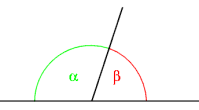 